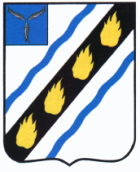  МЕЧЕТНЕНСКОЕ МУНИЦИПАЛЬНОЕ ОБРАЗОВАНИЕСОВЕТСКОГО МУНИЦИПАЛЬНОГО РАЙОНА САРАТОВСКОЙ ОБЛАСТИСОВЕТ ДЕПУТАТОВ (третьего созыва)РЕШЕНИЕот 25.12.2014  №53		             с. Мечетное«О  местном бюджете на 2015 год»Руководствуясь Бюджетным кодексом  Российской Федерации ,Федеральным Законом  от 06.10.2003 № 131 ФЗ « Об общих принципах организации местного самоуправления  в российской Федерации» , Уставом Мечетненского муниципального образования  Совет депутатов муниципального образования  РЕШИЛ:1. Утвердить основные характеристики местного бюджета  Мечетненского муниципального образования     на 2015 год:                                                                              1.1.общий объём доходов в сумме  4251.7 тыс. рублей;1.2. общий объём расходов в сумме  4251.7 тыс. рублей;1.3 .дефицит местного бюджета  в сумме 0,0 тыс. рублей; 2. Утвердить    поступление доходов в  местный бюджет   согласно приложению  1.  3. Утвердить на 2015 год:3.1. перечень главных администраторов доходов  местного бюджета   согласно приложению   2;3.2. перечень главных администраторов  источников финансирования дефицита местного бюджета  согласно приложению  3.3.3   нормативы отчислений  по отдельным видам доходов  в бюджет Мечетненского муниципального образования  согласно приложению 4.4. Утвердить  бюджетные ассигнования  местного бюджета на 2015 год:  4.1. ведомственную структуру расходов местного бюджета   согласно приложению  5.  4.2. распределение бюджетных ассигнований  по разделам , подразделам, целевым статьям (муниципальным программам и внепрограммным  направлениям деятельности), группам и подгруппам видов расходов  классификации расходов местного бюджета   согласно приложению  6; 4.3. распределение бюджетных ассигнований  по целевым статьям (муниципальным программам и внепрограммным  направлениям деятельности), группам и подгруппам видов расходов  классификации расходов местного бюджета   согласно приложению  7;         4.4 источники  финансирования дефицита местного бюджета    согласно приложению 8                      4.5      перечень муниципальных программ и объем бюджетных ассигнований  на их реализацию  согласно приложению  9.        5. Утвердить:         5.1 верхний предел  муниципального долга местного бюджета на 1 января 2016 года в сумме 2360.0 тыс. рублей, в том числе верхний предел долга по муниципальным гарантиям в сумме 0,0 тыс. рублей         6. Установить в 2015 году предельный объем расходов на обслуживание муниципального долга  местного бюджета 15 процентов объема расходов местного бюджета, за исключением объема расходов, которые осуществляются за счет субвенций, предоставляемых из бюджетов бюджетной системы Российской Федерации.7. Остатки средств местного бюджета  в объеме до 500 тыс.рублей по состоянию на 1 января 2015 года на едином счете местного бюджета , за исключением безвозмездных  поступлений из областного бюджета , направляются  в 2015 году на покрытие временных кассовых разрывов бюджета. 8.  Безвозмездные поступления от физических и юридических лиц, в том числе добровольные пожертвования, зачисляются в доход местного бюджета в размере 100 процентов.9. Настоящее решение подлежит обнародованию в установленном порядке.10. Настоящее решение вступает в силу с 1января 2015 года. Глава  Мечетненскогомуниципального образования                                           		А.А.ЧуйковПриложение   1                                                                                                к  решению Совета депутатов  «О местном бюджете на 2015 год»от  25.12. .   № 53Поступление доходов  в местный  бюджет  на  2015 годПриложение   2                                                                                               к решению Совета депутатов                                                                                                                                                          « О местном бюджете на 2015год»от 25.12. 2014 г.   № 53Перечень главных администраторов доходов местного бюджета на 2015 год* Главным администратором может осуществляться администрирование поступлений  по всем подстатьям данной статьи и по всем подвидам данного вида доходов.                                                                                                                                                         Приложение   3                                                                                                                                                          к решению Совета депутатов                                                                                                                                                                     «О местном бюджете на 2015 год»                                                                                                                                                                                                                                                                                                     от 25.12. .   №53Перечень главных администраторовисточников финансированиядефицита местного бюджета на 2015 год								       Приложение 4                                                                                                                           к решению Совета депутатов                                                                                                                              Мечетненского муниципального                                                                                                                            образования                                                                                                                           О местным бюджете на 2015 год                                                                                                                           от  25.12. .   № 53Нормативы отчислений по отдельным видам доходов в бюджет Мечетненского муниципального образования на 2015 годПриложение № 5к решению совета депутатово местном бюджете на 2015 год.Ведомственная структура расходов местного бюджета на 2015 годПриложение № 6к решению совета депутатово местном бюджете на 2015 год.Распределение бюджетных ассигнований по разделам и подразделам, целевым статьям (муниципальным программам и непрограммным направлениям деятельности), группам и подгруппам видов расходов классификации расходов местного бюджета на 2015 год.Приложение № 7к решению совета депутатово местном бюджете на 2015 год.Распределение бюджетных ассигнований по  целевым статьям (муниципальным программам и  непрограммным направлениям деятельности), группам и подгруппам видов расходов классификации расходов местного бюджета на 2015 годПриложение № 9к решению совета депутатово местном бюджете на 2015 год.Перечень  муниципальных  программ  и   объем   бюджетных   ассигнований    на   их реализацию на 2015 годКод бюджетной  классификации Наименование доходовСумма(тыс. руб.)123000 1 00 00000 00 0000 000Налоговые и неналоговые доходы4135,6Налоговые  доходы3975,6000 1 01 00000 00 0000 000НАЛОГИ НА ПРИБЫЛЬ, ДОХОДЫ2938,0000 1 01 02000 01 0000 110Налог на доходы физических лиц2938,0     000 1 03 00000 00 0000 000Налоги на товары, работы, услуги),реализуемые на территории Российской Федерации283,7000 1 03 02000 01 0000 110Акцизы по подакцизным товарам (продукции), производимым ,на территории Российской Федерации283,7000 1 05 00000 00 0000 000НАЛОГИ НА СОВОКУПНЫЙ ДОХОД1,9000 1 05 03000 01 0000 110Единый сельскохозяйственный налог1,9000 1 06 00000 00 0000 000НАЛОГИ НА ИМУЩЕСТВО752,0000 1 06 01000 00 0000 110Налог на имущество физических лиц201,0000 1 06 06000 00 0000 110Земельный налог551,0НЕНАЛОГОВЫЕ ДОХОДЫ160,0000 1 11 00000 00 0000 000ДОХОДЫ ОТ ИСПОЛЬЗОВАНИЯ ИМУЩЕСТВА, НАХОДЯЩЕГОСЯ В ГОСУДАРСТВЕННОЙ И МУНИЦИПАЛЬНОЙ СОБСТВЕННОСТИ160,0000 1 11 05000 00 0000 120Доходы, получаемые в виде арендной либо иной платы за передачу в возмездное пользование государственного и муниципального имущества (за исключением имущества бюджетных и  автономных учреждений, а также имущества государственных и муниципальных унитарных предприятий, в том числе казенных)160,0000 1 11 05010 00 0000 120Доходы, получаемые в виде арендной платы за земельные участки,  государственная собственность на которые не разграничена, а также средства от продажи права на  заключение договоров аренды указанных земельных участков000 1 11 05030 00 0000 120 Доходы от сдачи в аренду имущества, находящегося в оперативном управлении органов государственной власти, органов местного     самоуправления, государственных внебюджетных фондов и созданных ими учреждений (за исключением имущества бюджетных и автономных учреждений)30,0000 1 11 09040 00 0000 120Прочие поступления от использования  имущества, находящегося  в собственности поселений (за исключением имущества муниципальных бюджетных и автономных учреждений ,  а также имущества муниципальных унитарных предприятий , в том числе казенных)130,0000 1 14 00000 00 0000 000ДОХОДЫ ОТ ПРОДАЖИ МАТЕРИАЛЬНЫХ И  НЕМАТЕРИАЛЬНЫХ АКТИВОВ2,6000 1 14 06000 00 0000 000Доходы от продажи земельных участков, находящихся в государственной и муниципальной  собственности (за исключением земельных участков бюджетных и автономных учреждений)000 1 14 06013 10 0000 430Доходы от продажи земельных участков, государственная собственность на которые не разграничена и которые расположены в границах сельских  поселений2,6000 2 00 00000 00 0000 151БЕЗВОЗМЕЗДНЫЕ  ПОСТУПЛЕНИЯ116,1000 2 02 0000 00 0000 000Безвозмездные поступления от других бюджетов бюджетной системы Российской Федерации116,1000 2 02 01001 00 0000 151Дотации бюджетам поселений на выравнивание бюджетной обеспеченности51,1000 2 02 01001 10 0001 151Дотация бюджетам сельских  поселений на выравнивание бюджетной обеспеченности000  2 02 01001 10 0002 151Дотация бюджетам  сельских поселений  на выравнивание бюджетной обеспеченности  за счет средств областного бюджета51,1000 2 02 03000 00 0000 151Субвенции бюджетам субъектов РФ и муниципальных образований65,0000 2 02 03015 10 0000 151Субвенции бюджетам сельских  поселений  на осуществление первичного воинского учета на территориях где отсутствуют военные комиссариаты65,0000 2 02 04000 00 0000 151Иные межбюджетные трансферты000 2 02 04999 10 0000 151Прочие межбюджетные трансферты, передаваемые  бюджетам сельских   поселенийВСЕГО ДОХОДОВ4251,7Код главного администраторадоходовКод бюджетной  классификацииНаименование123308Администрация  Мечетненского  муниципального образованияСоветского муниципального района Саратовской областиАдминистрация  Мечетненского  муниципального образованияСоветского муниципального района Саратовской области3081 08 04020 01 0000 110Государственная пошлина за совершение нотариальных действий должностными лицами органами органов местного самоуправления, уполномоченными в соответствии с законодательными актами Российской Федерации  на совершение нотариальных действий  3081 08 07175 01 0000 110Государственная пошлина за выдачу ОМС поселения специального разрешения на движение по автомобильным дорогам транспортных средств, осуществляющих перевозки опасных, тяжеловесных и (или) крупногабаритных грузов, зачисляемые в бюджеты поселения3081 11 05035 10 0000 120Доходы от сдачи в аренду имущества, находящегося в оперативном управлении органов управления  сельских поселений и созданных ими учреждений (за исключением имущества муниципальных бюджетных и  автономных учреждений)3081 11 09045 10 0000 120Прочие поступления от использования имущества, находящегося в собственности сельских  поселений (за исключением имущества муниципальных  бюджетных и автономных учреждений, а также имущества муниципальных унитарных предприятий, в том числе казенных)3081 13 01995 10 0000 130Прочие доходы от оказания платных услуг (работ)  получателями средств  бюджетов сельских  поселений3081 13 02995 10 0000 130Прочие доходы от компенсации затрат бюджетов сельских  поселений 3081 14 02053 10 0000 410Доходы от реализации иного имущества, находящегося в собственности сельских  поселений  (за исключением имущества муниципальных бюджетных и  автономных учреждений, а также имущества муниципальных унитарных предприятий, в том числе казенных) в части реализации основных средств по указанному имуществу3081 14 02053 10 0000 440Доходы от реализации иного имущества, находящегося в собственности  сельских поселений (за исключением имущества муниципальных  бюджетных и автономных учреждений, а также имущества муниципальных унитарных предприятий, в том числе казенных) в части реализации материальных запасов по указанному имуществу3081 15 02050 10 0000 140Платежи, взимаемые  органами местного самоуправления  (организациям) сельских поселений за выполнение определенных функций3081 16 90050 10 0000 140Прочие поступления от денежных взысканий (штрафов) и иных сумм в возмещение ущерба, зачисляемые в бюджеты сельских  поселений3081 17 01050 10 0000 180Невыясненные поступления, зачисляемые в бюджеты поселений 3081 17 05050 10 0000 180Прочие неналоговые доходы бюджетов сельских  поселений3082 02 01001 10 0001 180Дотация бюджетам  сельских поселений выравнивание бюджетной обеспеченности3082 02 01001 10  0002 151Дотация бюджетам сельских  поселений на выравнивание бюджетной обеспеченности за счет средств областного бюджета3082 02 02999 10 0000 151Прочие субсидии бюджетам  сельских поселений *3082 02 03015 10 0000 151Субвенции бюджетам сельских  поселений на осуществление первичного воинского учета на территориях, где отсутствуют военные комиссариаты3082 02 04999 10 0000 151Прочие межбюджетные трансферты ,передаваемые бюджетам  сельских   поселений*3082 07 05010 10 0000 180Безвозмездные поступления  от физических и юридических лиц на финансовое обеспечение дорожной деятельности, в том числе добровольных  пожертвований, в отношении автомобильных дорог общего  пользования местного значения  сельских  поселений3082 07 05020 10 0000 180Поступления от денежных пожертвований, предоставляемых физическими лицами  получателям средств бюджетов  сельских поселений3082 07 05030 10 0000 180Прочие безвозмездные поступления в бюджеты сельских  поселений3082  08  05000 10 0000 180Перечисления из бюджетов сельских  поселений (в бюджеты  поселений) для осуществления  возврата (зачета) излишне уплаченных или излишне взысканных сумм налогов ,сборов и иных платежей, а также сумм процентов за несвоевременное осуществление такого возврата  и процентов ,начисленных  на излишне взысканные суммы3082 02 04014 10 0000 151Межбюджетные трансферты, передаваемые бюджетам  сельских поселений из бюджетов муниципальных районов на осуществление части полномочий  по решению  вопросов  местного значения в соответствии с заключенными  соглашениями3082 02 02077 10 0000 151Субсидии бюджетам сельских  поселений на софинансирование  капитальных вложений  в объекты муниципальной  собственности 308 2 02 02088 10 0001 151Субсидия бюджетам  сельских поселений  области на обеспечение мероприятий по капитальному ремонту многоквартирных домов за счет средств, поступивших от государственной корпорации Фонд содействия реформированию жилищно-коммунального хозяйства.3082 02 02089 10 0001 151Субсидии бюджетам сельских  поселений на обеспечение мероприятий по капитальному ремонту многоквартирных домов за счет  средств бюджетов3082 03 05030 10 0000 180Безвозмездные поступления в бюджеты сельских  поселений от государственной корпорации Фонда  содействия реформированию  жилищно-коммунального хозяйства на обеспечение мероприятий по капитальному ремонту многоквартирных домов 3082 03 05040 10 0000 180Безвозмездные поступления в бюджеты  сельских поселений от государственной корпорации Фонда содействия реформированию жилищно-коммунального хозяйства на обеспечение мероприятий по переселению граждан из аварийного жилищного фонда 3082 03 05050 10 0000 180Безвозмездные поступления  в бюджеты  сельских поселений  от государственной корпорации Фонда содействия реформированию жилищно-коммунального хозяйства на обеспечение мероприятий по переселению граждан из аварийного жилищного фонда  с учетом необходимости развития малоэтажного жилищного строительства 3082 18 05010 10 0000 151Доходы  бюджетов  сельских  поселений  от возврата остатков субсидий, субвенций  и иных межбюджетных трансфертов, имеющих  целевое назначение, прошлых лет из бюджетов муниципальных районов3082 18 05020 10 0000 151Доходы  бюджетов сельских поселений  от возврата остатков субсидий, субвенций  и иных межбюджетных трансфертов ,имеющих  целевое назначение, прошлых лет из бюджетов государственных внебюджетных фондов3082 18 05010 10 0000 180Доходы бюджетов сельских  поселений  от возврата бюджетными учреждениями  остатков субсидий прошлых лет3082 18  05020 10 0000 180   Доходы бюджетов  сельских поселений от возврата  автономными учреждениями  остатков субсидий  прошлых лет3082 18 05030 10 0000 180Доходы бюджетов  сельских поселений от возврата иными организациями  остатков  субсидий  прошлых лет3082 19 05000 10 0000151 Возврат  остатков субсидий, субвенций и иных межбюджетных трансфертов, имеющих целевое назначение, прошлых лет  из бюджетов  сельских поселений 403Финансовое управление администрации Советского муниципального района Саратовской областиФинансовое управление администрации Советского муниципального района Саратовской области4031 17 01050 05 0000180Невыясненные поступления, зачисляемые в бюджеты муниципальных районовКод главного администраторадоходовКод бюджетной  классификацииНаименование123308Администрация  Мечетненского муниципального образованияСоветского муниципального района Саратовской областиАдминистрация  Мечетненского муниципального образованияСоветского муниципального района Саратовской области30801 01 00 00 10 0000 710Размещение муниципальных ценных бумаг  сельских поселений, номинальная стоимость которых указана в валюте Российской Федерации30801 01 00 00 10 0000 810Погашение муниципальных ценных бумаг  сельских поселений, номинальная стоимость которых указана в валюте Российской Федерации30801 02 00 00 10 0000 710Получение кредитов от кредитных организаций бюджетами сельских  поселений в валюте Российской Федерации30801 02 00 00 10 0000 810 Погашение бюджетами  сельских  поселений кредитов от кредитных организаций в валюте Российской Федерации30801 03 00 00 10 0000 710Полученные кредитов от других бюджетов бюджетной системы Российской Федерации бюджетами сельских  поселений в валюте Российской Федерации30801 03 00 00 10 0000 810Погашение бюджетами  сельских поселений кредитов от других бюджетов бюджетной системы Российской Федерации в валюте Российской Федерации30801 05 01 01 10 0000 510 Увеличение остатков денежных средств финансовых резервов бюджетов сельских  поселений30801 05 02 01 10 0000 510Увеличение  прочих остатков денежных средств бюджетов сельских  поселений30801 05 01 02 10 0000 520Увеличение остатков средств финансовых резервов бюджетов  сельских  поселений, размещенных в ценные бумаги30801 05 02 02 10 0000 520Увеличение прочих остатков средств бюджетов сельских  поселений, временно размещенных в ценные бумаги30801 05 01 01 10 0000 610Уменьшение остатков денежных средств финансовых резервов бюджетов  сельских   поселений30801 05 01 02 10 0000 620Уменьшение остатков денежных средств финансовых резервов бюджетов сельских   поселений, размещенных в ценные бумаги30801 05 02 01 10 0000 610Уменьшение прочих остатков денежных средств бюджетов сельских  поселений30801 05 02 02 10 0000 620Уменьшение прочих остатков средств бюджетов поселений, временно размещенных в ценные бумаги30801 06 01 00 10 0000 630Средства от продажи акций и иных форм участия в капитале, находящихся в собственности сельских  поселений30801 06 03 00 10 0000 171 Курсовая разница по средствам бюджетов сельских  поселений30801 06 04 00 10 0000 810 Исполнение муниципальных гарантий в валюте Российской Федерации в случае, если исполнение гарантом муниципальных гарантий ведет к возникновению права регрессного требования гаранта к принципалу либо обусловлено уступкой гаранту прав требования бенефициара к принципалу30801 06 05 01 10 0000 640Возврат бюджетных кредитов, предоставленных юридическим  лицам из бюджетов  сельских  поселений в валюте Российской Федерации30801 06 05 01 10 0000 540Предоставление бюджетных кредитов юридическим лицам из бюджетов  сельских поселений в валюте Российской Федерации308 01 06 06 00 10 0000 710Привлечение прочих источников внутреннего финансирования дефицита бюджетов сельских  поселений30801 06 06 00 10 0000 810Погашение обязательств за счёт прочих источников внутреннего финансирования дефицита бюджетов  сельских   поселенийКод бюджетной  классификации Наименование доходовПроцент %123308 1 13 02995 10 0000 130Прочие доходы  от компенсации затрат бюджетов  сельских  поселений100308 1 17 01050 10 0000 180Невыясненные поступления , зачисляемые  в бюджеты поселений 100308 1 17 05050 10 0000 180Прочие неналоговые доходы бюджетов поселений100308 2 02 01001 10 0001 151Дотации бюджетам  сельских поселений на выравнивание бюджетной обеспеченности из районного фонда финансовой поддержки поселений100308 2 02 01001 10 0002 151Дотации бюджетам  сельских поселений на выравнивание бюджетной обеспеченности за счет субвенции бюджету  муниципального района на исполнение государственных полномочий по расчету и предоставлению дотаций поселениям100308 2 02 02102 10 0000 151Субсидии бюджетам сельских  поселений на закупку автотранспортных средств и коммунальной техники100308 2 02 02999 10 0037 151Субсидии бюджетам сельских  поселений области на капитальный  ремонт и  ремонт дворовых территорий многоквартирных домов ,проездов к дворовым территориям многоквартирных домов населенных пунктов 100308 2 02 02999 10 0038 151Субсидии бюджетам   сельских  поселений области  на капитальный ремонт и ремонт автомобильных дорог общего пользования  населенных пунктов100308 2 02 02999 10 0043 151Субсидии бюджетам сельских  поселений области  на реализацию мероприятий  по подготовке генеральных планов  поселений области100308 2 02 02999 10 0028 151Субсидии бюджетам сельских  поселений области  на развитие социальной и инженерной инфраструктуры в сельской местности100308 2 02 02089 10 0001 151Субсидия бюджетам сельских  поселений  на обеспечение мероприятий  по капитальному ремонту многоквартирных домов за счет средств областного бюджета100308 2 02 02088 10 0001 151Субсидия бюджетам сельских   поселений  на обеспечение мероприятий по капитальному ремонту многоквартирных домов  за счет средств , поступивших от государственной корпорации Фонд содействия реформированию жилищно-коммунального хозяйства100308 2 02 02077 10 0000 151Субсидии бюджетам  сельских поселений  на бюджетные инвестиции в объекты капитального строительства собственности  муниципальных образований (Субсидии бюджетам поселений области на развитие социальной  и инженерной инфраструктуры  в сельской местности за счет федеральных средств )100308 2 02 03015 10 0000 151Субвенции бюджетам сельских  поселений  на осуществление первичного воинского учета на территориях где отсутствуют военные комиссариаты100308 2 02 04999 10 0000 151Прочие межбюджетные трансферты , передаваемые бюджетам сельских  поселений100308 2 07 05010 10 0000 180 Безвозмездные поступления  от физических и юридических лиц  на финансовое обеспечение  дорожной деятельности , в том числе добровольных  пожертвований ,в отношении автомобильных дорог общего пользования местного значения сельских   поселений100308 2 07  05020 10 0000 180Поступления от денежных пожертвований, предоставляемых физическими лицами  получателям средств бюджетов  сельских поселений 100     308 2 07 05030 10 0000 180Прочие безвозмездные поступления  в бюджеты сельских поселений100308 2 19 05000 10 0000 151 Возврат остатков субсидий,  субвенций  и иных межбюджетных трансфертов, имеющих целевое  назначение , прошлых лет из бюджетов сельских  поселений100НаименованиеНаименованиеКодРазделПод-разделЦелевая статьяВид расходов2015 год1234567Общегосударственные вопросыОбщегосударственные вопросы308010000000000002230,1Функционирование высшего должностного лица субъекта Российской Федерации и муниципального образованияФункционирование высшего должностного лица субъекта Российской Федерации и муниципального образования30801020000000000440,0Выполнение функций органами государственной  ( муниципальной) властиВыполнение функций органами государственной  ( муниципальной) власти30801028100000440,0Обеспечение деятельности органов  исполнительной властиОбеспечение деятельности органов  исполнительной власти30801028130000440,0Расходы на обеспечение деятельности  главы  муниципального образованияРасходы на обеспечение деятельности  главы  муниципального образования30801028130200440,0 Расходы на выплаты персоналу в целях обеспечения выполнения функций государственными (муниципальными) органами, казенными учреждениями, органами управления государственными внебюджетными фондами Расходы на выплаты персоналу в целях обеспечения выполнения функций государственными (муниципальными) органами, казенными учреждениями, органами управления государственными внебюджетными фондами30801028130200100440,0 Расходы на выплаты персоналу государственных (муниципальных) органов Расходы на выплаты персоналу государственных (муниципальных) органов30801028130200120440,0Функционирование Правительства Российской Федерации, высших исполнительных органов государственной власти субъектов Российской Федерации, местных администрацийФункционирование Правительства Российской Федерации, высших исполнительных органов государственной власти субъектов Российской Федерации, местных администраций308010400000000001678,8Выполнение функций органами государственной  ( муниципальной) властиВыполнение функций органами государственной  ( муниципальной) власти308010481000001678,8Обеспечение деятельности органов  исполнительной властиОбеспечение деятельности органов  исполнительной власти308010481300001678,8    Расходы на обеспечение функций  центрального аппарата    Расходы на обеспечение функций  центрального аппарата308010481302201643,8 Расходы на выплаты персоналу в целях обеспечения выполнения функций государственными (муниципальными) органами, казенными учреждениями, органами управления государственными внебюджетными фондами Расходы на выплаты персоналу в целях обеспечения выполнения функций государственными (муниципальными) органами, казенными учреждениями, органами управления государственными внебюджетными фондами308010481302201001047,0 Расходы на выплаты персоналу государственных (муниципальных) органов Расходы на выплаты персоналу государственных (муниципальных) органов308010481302201201047,0Закупка товаров, работ и услуг для государственных (муниципальных ) нуждЗакупка товаров, работ и услуг для государственных (муниципальных ) нужд30801048130220200586,8Иные закупки товаров, работ и услуг для обеспечения государственных (муниципальных) нуждИные закупки товаров, работ и услуг для обеспечения государственных (муниципальных) нужд30801048130220240586,8Иные бюджетные ассигнованияИные бюджетные ассигнования3080104813022080010,0Уплата налогов,сборов и иных платежейУплата налогов,сборов и иных платежей3080104813022085010,0Уплата земельного налога, налога на имущество и транспортного налога органами местного самоуправленияУплата земельного налога, налога на имущество и транспортного налога органами местного самоуправления3080104813061035,0Иные бюджетные ассигнованияИные бюджетные ассигнования3080104813061080035,0Уплата налогов,сборов и иных платежейУплата налогов,сборов и иных платежей3080104813061085035,0Резервные фондыРезервные фонды3080111000000000010,0Расходы по исполнению отдельных обязательствРасходы по исполнению отдельных обязательств3080111870000010,0Средства резервного фондаСредства резервного фонда3080111873000010,0Средства резрвного фонда местных бюджетовСредства резрвного фонда местных бюджетов3080111873942010,0Иные бюджетные ассигнованияИные бюджетные ассигнования3080111873942080010,0Резервные средстваРезервные средства3080111873942087010,0Другие общегосударственные вопросыДругие общегосударственные вопросы30801130000000000101,3Мероприятия в сфере приватизации и продажи муниципального имуществаМероприятия в сфере приватизации и продажи муниципального имущества30801138400000100,0Оценка недвижимости, признание прав и регулирования отношений по государственной и муниципальной собственностиОценка недвижимости, признание прав и регулирования отношений по государственной и муниципальной собственности3080113840066050,0Закупка товаров, работ и услуг для государственных (муниципальных ) нуждЗакупка товаров, работ и услуг для государственных (муниципальных ) нужд3080113840066020050,0Иные закупки товаров, работ и услуг для обеспечения государственных (муниципальных) нуждИные закупки товаров, работ и услуг для обеспечения государственных (муниципальных) нужд3080113840066024050,0Содержание и обслуживание казныСодержание и обслуживание казны3080113840067050,0Закупка товаров, работ и услуг для государственных (муниципальных ) нуждЗакупка товаров, работ и услуг для государственных (муниципальных ) нужд3080113840067020050,0Иные закупки товаров, работ и услуг для обеспечения государственных (муниципальных) нуждИные закупки товаров, работ и услуг для обеспечения государственных (муниципальных) нужд3080113840067024050,0Расходы по исполнению отдельных обязательствРасходы по исполнению отдельных обязательств308011387000001,3Выполнение прочих обязательств308011387100001,3Уплата членских взносов в Ассоциацию " Совет муниципальных образований Саратовской  области"Уплата членских взносов в Ассоциацию " Совет муниципальных образований Саратовской  области"308011387194001,3Иные бюджетные ассигнованияИные бюджетные ассигнования308011387194008001,3Уплата налогов,сборов и иных платежейУплата налогов,сборов и иных платежей308011387194008501,3Национальная оборонаНациональная оборона3080200000000000065,0Мобилизационная и вневойсковая подготовкаМобилизационная и вневойсковая подготовка3080203000000000065,0Межбюджетные трансфертыМежбюджетные трансферты3080203860000065,0Осуществление переданных полномочий Российской Федерации за счет субвенций  из федерального бюджетаОсуществление переданных полномочий Российской Федерации за счет субвенций  из федерального бюджета3080203865000065,0Осуществление  первичного воинского учета на территориях, где отсутствуют военные комиссариатыОсуществление  первичного воинского учета на территориях, где отсутствуют военные комиссариаты3080203865511865,0 Расходы на выплаты персоналу в целях обеспечения выполнения функций государственными (муниципальными) органами, казенными учреждениями, органами управления государственными внебюджетными фондами Расходы на выплаты персоналу в целях обеспечения выполнения функций государственными (муниципальными) органами, казенными учреждениями, органами управления государственными внебюджетными фондами3080203865511810051,0 Расходы на выплаты персоналу государственных (муниципальных) органов Расходы на выплаты персоналу государственных (муниципальных) органов3080203865511812051,0Закупка товаров, работ и услуг для государственных (муниципальных ) нуждЗакупка товаров, работ и услуг для государственных (муниципальных ) нужд3080203865511820014,0Иные закупки товаров, работ и услуг для обеспечения государственных (муниципальных) нуждИные закупки товаров, работ и услуг для обеспечения государственных (муниципальных) нужд3080203865511824014,0Национальная экономикаНациональная экономика30804000000000000760,0Топливно-энергетический комплексТопливно-энергетический комплекс3080402000000000060,0Муниципальная программа "Энергосбережение и повышение энергетической эффективности в Мечетненском муниципальном образовании на период с 2011 до 2020 года"Муниципальная программа "Энергосбережение и повышение энергетической эффективности в Мечетненском муниципальном образовании на период с 2011 до 2020 года"3080402390000060,0Энергосбережение и повышение энергетической эффективности в Мечетненском муниципальном образовании Энергосбережение и повышение энергетической эффективности в Мечетненском муниципальном образовании 3080402390213960,0Закупка товаров, работ и услуг для государственных (муниципальных ) нуждЗакупка товаров, работ и услуг для государственных (муниципальных ) нужд3080402390213920060,0Иные закупки товаров, работ и услуг для обеспечения государственных (муниципальных) нуждИные закупки товаров, работ и услуг для обеспечения государственных (муниципальных) нужд3080402390213924060,0Дорожное хозяйство(дорожные фонды)Дорожное хозяйство(дорожные фонды)30804090000000000700,0Муниципальная программа " Повышение безопасности дорожного движения на территории  Мечетненского  муниципального образования на 2013 - 2015 годы"Муниципальная программа " Повышение безопасности дорожного движения на территории  Мечетненского  муниципального образования на 2013 - 2015 годы"30804095300000700,0 Повышение безопасности дорожного движения на территории  Мечетненского  муниципального образования  Повышение безопасности дорожного движения на территории  Мечетненского  муниципального образования 30804095302153700,0Закупка товаров, работ и услуг для государственных (муниципальных ) нуждЗакупка товаров, работ и услуг для государственных (муниципальных ) нужд30804095302153200700,0Иные закупки товаров, работ и услуг для обеспечения государственных (муниципальных) нуждИные закупки товаров, работ и услуг для обеспечения государственных (муниципальных) нужд30804095302153240700,0Жилищно-коммунальное хозяйствоЖилищно-коммунальное хозяйство30805000000000000796,6Жилищное хозяйствоЖилищное хозяйство30805010000000000130,1Расходы в сфере жилищно - коммунального  хозяйстваРасходы в сфере жилищно - коммунального  хозяйства30805018500000130,1Поддержка жилищного хозяйстваПоддержка жилищного хозяйства30805018510000130,1Минимальный размер взноса на капитальный ремонт общего имущества собственников помещений в многоквартирных домахМинимальный размер взноса на капитальный ремонт общего имущества собственников помещений в многоквартирных домах30805018510508130,1Закупка товаров, работ и услуг для государственных (муниципальных ) нуждЗакупка товаров, работ и услуг для государственных (муниципальных ) нужд30805018510508200130,1Иные закупки товаров, работ и услуг для обеспечения государственных (муниципальных) нуждИные закупки товаров, работ и услуг для обеспечения государственных (муниципальных) нужд30805018510508240130,1Коммунальное хозяйствоКоммунальное хозяйство3080502000000000070,0Расходы в сфере жилищно - коммунального хозяйстваРасходы в сфере жилищно - коммунального хозяйства3080502850000070,0Поддержка коммунального хозяйстваПоддержка коммунального хозяйства3080502852000070,0Мероприятия  в области коммунального хозяйстваМероприятия  в области коммунального хозяйства3080502852051070,0Закупка товаров, работ и услуг для государственных (муниципальных ) нуждЗакупка товаров, работ и услуг для государственных (муниципальных ) нужд3080502852051020070,0Иные закупки товаров, работ и услуг для обеспечения государственных (муниципальных) нуждИные закупки товаров, работ и услуг для обеспечения государственных (муниципальных) нужд3080502852051024070,0БлагоустройствоБлагоустройство30805030000000000596,5Расходы в сфере жилищно - коммунального хозяйстваРасходы в сфере жилищно - коммунального хозяйства30805038500000596,5Мероприятия по благоустройствуМероприятия по благоустройству30805038530000596,5Уличное  освещение Уличное  освещение 30805038530100300,0Закупка товаров, работ и услуг для государственных (муниципальных ) нуждЗакупка товаров, работ и услуг для государственных (муниципальных ) нужд30805038530100200300,0Иные закупки товаров, работ и услуг для обеспечения государственных (муниципальных) нуждИные закупки товаров, работ и услуг для обеспечения государственных (муниципальных) нужд30805038530100240300,0ОзеленениеОзеленение3080503853020080,0Закупка товаров, работ и услуг для государственных (муниципальных ) нуждЗакупка товаров, работ и услуг для государственных (муниципальных ) нужд3080503853020020080,0Иные закупки товаров, работ и услуг для обеспечения государственных (муниципальных) нуждИные закупки товаров, работ и услуг для обеспечения государственных (муниципальных) нужд3080503853020024080,0Прочие мероприятия по благоустройствуПрочие мероприятия по благоустройству30805038530600216,5Закупка товаров, работ и услуг для государственных (муниципальных ) нуждЗакупка товаров, работ и услуг для государственных (муниципальных ) нужд30805038530600200216,5Иные закупки товаров, работ и услуг для обеспечения государственных (муниципальных) нуждИные закупки товаров, работ и услуг для обеспечения государственных (муниципальных) нужд30805038530600240216,5МЕЖБЮДЖЕТНЫЕ ТРАНСФЕРТЫ БЮДЖЕТАМ СУБЪЕКТОВ РОССИЙСКОЙ ФЕДЕРАЦИИ И МУНИЦИПАЛЬНЫХ ОБРАЗОВАНИЙ ОБЩЕГО ХАРАКТЕРАМЕЖБЮДЖЕТНЫЕ ТРАНСФЕРТЫ БЮДЖЕТАМ СУБЪЕКТОВ РОССИЙСКОЙ ФЕДЕРАЦИИ И МУНИЦИПАЛЬНЫХ ОБРАЗОВАНИЙ ОБЩЕГО ХАРАКТЕРА30814000000000000400,0Прочие межбюджетные трансферты бюджетам субъектов Российской Федерации и муниципальных образований общего характераПрочие межбюджетные трансферты бюджетам субъектов Российской Федерации и муниципальных образований общего характера30814030000000000400,0Предоставление межбюджетных трансфертовПредоставление межбюджетных трансфертов30814038000000400,0Предоставление межбюджетных трансфертов бюджетам поселенийПредоставление межбюджетных трансфертов бюджетам поселений30814038010000400,0Иные  межбюджетные трансферты бюджетам поселений на поддержку мер по обеспечению  сбалансированности бюджетовИные  межбюджетные трансферты бюджетам поселений на поддержку мер по обеспечению  сбалансированности бюджетов30814038016020400,0Межбюджетные трансфертыМежбюджетные трансферты30814038016020500400,0Иные межбюджетные трансфертыИные межбюджетные трансферты30814038016020540400,0Всего4251,7НаименованиеНаименованиеРазделПод-разделЦелевая статьяВид расходов2015 год134567Общегосударственные вопросыОбщегосударственные вопросы010000000000002230,1Функционирование высшего должностного лица субъекта Российской Федерации и муниципального образованияФункционирование высшего должностного лица субъекта Российской Федерации и муниципального образования01020000000000440,0Выполнение функций органами государственной  ( муниципальной) властиВыполнение функций органами государственной  ( муниципальной) власти01028100000440,0Обеспечение деятельности органов  исполнительной властиОбеспечение деятельности органов  исполнительной власти01028130000440,0Расходы на обеспечение деятельности  главы  муниципального образованияРасходы на обеспечение деятельности  главы  муниципального образования01028130200440,0 Расходы на выплаты персоналу в целях обеспечения выполнения функций государственными (муниципальными) органами, казенными учреждениями, органами управления государственными внебюджетными фондами Расходы на выплаты персоналу в целях обеспечения выполнения функций государственными (муниципальными) органами, казенными учреждениями, органами управления государственными внебюджетными фондами01028130200100440,0 Расходы на выплаты персоналу государственных (муниципальных) органов Расходы на выплаты персоналу государственных (муниципальных) органов01028130200120440,0Функционирование Правительства Российской Федерации, высших исполнительных органов государственной власти субъектов Российской Федерации, местных администрацийФункционирование Правительства Российской Федерации, высших исполнительных органов государственной власти субъектов Российской Федерации, местных администраций010400000000001678,8Выполнение функций органами государственной  ( муниципальной) властиВыполнение функций органами государственной  ( муниципальной) власти010481000001678,8Обеспечение деятельности органов  исполнительной властиОбеспечение деятельности органов  исполнительной власти010481300001678,8    Расходы на обеспечение функций  центрального аппарата    Расходы на обеспечение функций  центрального аппарата010481302201643,8 Расходы на выплаты персоналу в целях обеспечения выполнения функций государственными (муниципальными) органами, казенными учреждениями, органами управления государственными внебюджетными фондами Расходы на выплаты персоналу в целях обеспечения выполнения функций государственными (муниципальными) органами, казенными учреждениями, органами управления государственными внебюджетными фондами010481302201001047,0 Расходы на выплаты персоналу государственных (муниципальных) органов Расходы на выплаты персоналу государственных (муниципальных) органов010481302201201047,0Закупка товаров, работ и услуг для государственных (муниципальных ) нуждЗакупка товаров, работ и услуг для государственных (муниципальных ) нужд01048130220200586,8Иные закупки товаров, работ и услуг для обеспечения государственных (муниципальных) нуждИные закупки товаров, работ и услуг для обеспечения государственных (муниципальных) нужд01048130220240586,8Иные бюджетные ассигнованияИные бюджетные ассигнования0104813022080010,0Уплата налогов,сборов и иных платежейУплата налогов,сборов и иных платежей0104813022085010,0Уплата земельного налога, налога на имущество и транспортного налога органами местного самоуправленияУплата земельного налога, налога на имущество и транспортного налога органами местного самоуправления0104813061035,0Иные бюджетные ассигнованияИные бюджетные ассигнования0104813061080035,0Уплата налогов,сборов и иных платежейУплата налогов,сборов и иных платежей0104813061085035,0Резервные фондыРезервные фонды0111000000000010,0Расходы по исполнению отдельных обязательствРасходы по исполнению отдельных обязательств0111870000010,0Средства резервного фондаСредства резервного фонда0111873000010,0Средства резервного фонда местных бюджетовСредства резервного фонда местных бюджетов0111873942010,0Иные бюджетные ассигнованияИные бюджетные ассигнования0111873942080010,0Резервные средстваРезервные средства0111873942087010,0Другие общегосударственные вопросыДругие общегосударственные вопросы01130000000000101,3Мероприятия в сфере приватизации и продажи муниципального имуществаМероприятия в сфере приватизации и продажи муниципального имущества01138400000100,0Оценка недвижимости, признание прав и регулирования отношений по государственной и муниципальной собственностиОценка недвижимости, признание прав и регулирования отношений по государственной и муниципальной собственности0113840066050,0Закупка товаров, работ и услуг для государственных (муниципальных ) нуждЗакупка товаров, работ и услуг для государственных (муниципальных ) нужд0113840066020050,0Иные закупки товаров, работ и услуг для обеспечения государственных (муниципальных) нуждИные закупки товаров, работ и услуг для обеспечения государственных (муниципальных) нужд0113840066024050,0Содержание и обслуживание казныСодержание и обслуживание казны0113840067050,0Закупка товаров, работ и услуг для государственных (муниципальных ) нуждЗакупка товаров, работ и услуг для государственных (муниципальных ) нужд0113840067020050,0Иные закупки товаров, работ и услуг для обеспечения государственных (муниципальных) нуждИные закупки товаров, работ и услуг для обеспечения государственных (муниципальных) нужд0113840067024050,0Расходы по исполнению отдельных обязательств011387000001,3Выполнение прочих обязательствВыполнение прочих обязательств011387100001,3Уплата членских взносов в Ассоциацию " Совет муниципальных образований Саратовской  области"Уплата членских взносов в Ассоциацию " Совет муниципальных образований Саратовской  области"011387194001,3Иные бюджетные ассигнованияИные бюджетные ассигнования011387194008001,3Уплата налогов,сборов и иных платежейУплата налогов,сборов и иных платежей011387194008501,3Национальная оборонаНациональная оборона0200000000000065,0Мобилизационная и вневойсковая подготовкаМобилизационная и вневойсковая подготовка0203000000000065,0Предоставление межбюджетных трансфертовПредоставление межбюджетных трансфертов0203800000065,0Осуществление переданных полномочий Российской Федерации за счет субвенций  из федерального бюджетаОсуществление переданных полномочий Российской Федерации за счет субвенций  из федерального бюджета0203865000065,0Осуществление  первичного воинского учета на территориях, где отсутствуют военные комиссариатыОсуществление  первичного воинского учета на территориях, где отсутствуют военные комиссариаты0203865511865,0 Расходы на выплаты персоналу в целях обеспечения выполнения функций государственными (муниципальными) органами, казенными учреждениями, органами управления государственными внебюджетными фондами Расходы на выплаты персоналу в целях обеспечения выполнения функций государственными (муниципальными) органами, казенными учреждениями, органами управления государственными внебюджетными фондами0203865511810051,0 Расходы на выплаты персоналу государственных (муниципальных) органов Расходы на выплаты персоналу государственных (муниципальных) органов0203865511812051,0Закупка товаров, работ и услуг для государственных (муниципальных ) нуждЗакупка товаров, работ и услуг для государственных (муниципальных ) нужд0203865511820014,0Иные закупки товаров, работ и услуг для обеспечения государственных (муниципальных) нуждИные закупки товаров, работ и услуг для обеспечения государственных (муниципальных) нужд0203865511824014,0Национальная экономикаНациональная экономика04000000000000760,0Топливно-энергетический комплексТопливно-энергетический комплекс0402000000000060,0Муниципальная программа "Энергосбережение и повышение энергетической эффективности в Мечетненском муниципальном образовании на период с 2011 до 2020 года"Муниципальная программа "Энергосбережение и повышение энергетической эффективности в Мечетненском муниципальном образовании на период с 2011 до 2020 года"0402390000060,0Энергосбережение и повышение энергетической эффективности в Мечетненском муниципальном образовании Энергосбережение и повышение энергетической эффективности в Мечетненском муниципальном образовании 0402390213960,0Закупка товаров, работ и услуг для государственных (муниципальных ) нуждЗакупка товаров, работ и услуг для государственных (муниципальных ) нужд0402390213920060,0Иные закупки товаров, работ и услуг для обеспечения государственных (муниципальных) нуждИные закупки товаров, работ и услуг для обеспечения государственных (муниципальных) нужд0402390213924060,0Дорожное хозяйство(дорожные фонды)Дорожное хозяйство(дорожные фонды)04090000000000700,0Муниципальная программа " Повышение безопасности дорожного движения на территории  Мечетненского  муниципального образования на 2013 - 2015 годы"Муниципальная программа " Повышение безопасности дорожного движения на территории  Мечетненского  муниципального образования на 2013 - 2015 годы"04095300000700,0 Повышение безопасности дорожного движения на территории  Мечетненского  муниципального образования  Повышение безопасности дорожного движения на территории  Мечетненского  муниципального образования 04095302153700,0Закупка товаров, работ и услуг для государственных (муниципальных ) нуждЗакупка товаров, работ и услуг для государственных (муниципальных ) нужд04095302153200700,0Иные закупки товаров, работ и услуг для обеспечения государственных (муниципальных) нуждИные закупки товаров, работ и услуг для обеспечения государственных (муниципальных) нужд04095302153240700,0Жилищно-коммунальное хозяйствоЖилищно-коммунальное хозяйство05000000000000796,6Жилищное хозяйствоЖилищное хозяйство05010000000000130,1Расходы в сфере жилищно - коммунального  хозяйстваРасходы в сфере жилищно - коммунального  хозяйства05018500000130,1Поддержка жилищного хозяйстваПоддержка жилищного хозяйства05018510000130,1Минимальный размер взноса на капитальный ремонт общего имущества собственников помещений в многоквартирных домахМинимальный размер взноса на капитальный ремонт общего имущества собственников помещений в многоквартирных домах05018510508130,1Закупка товаров, работ и услуг для государственных (муниципальных ) нуждЗакупка товаров, работ и услуг для государственных (муниципальных ) нужд05018510508200130,1Иные закупки товаров, работ и услуг для обеспечения государственных (муниципальных) нуждИные закупки товаров, работ и услуг для обеспечения государственных (муниципальных) нужд05018510508240130,1Коммунальное хозяйствоКоммунальное хозяйство0502000000000070,0Расходы в сфере жилищно - коммунального хозяйстваРасходы в сфере жилищно - коммунального хозяйства0502850000070,0Поддержка коммунального хозяйстваПоддержка коммунального хозяйства0502852000070,0Мероприятия  в области коммунального хозяйстваМероприятия  в области коммунального хозяйства0502852051070,0Закупка товаров, работ и услуг для государственных (муниципальных ) нуждЗакупка товаров, работ и услуг для государственных (муниципальных ) нужд0502852051020070,0Иные закупки товаров, работ и услуг для обеспечения государственных (муниципальных) нуждИные закупки товаров, работ и услуг для обеспечения государственных (муниципальных) нужд0502852051024070,0БлагоустройствоБлагоустройство05030000000000596,5Расходы в сфере жилищно - коммунального хозяйстваРасходы в сфере жилищно - коммунального хозяйства05038500000596,5Мероприятия по благоустройствуМероприятия по благоустройству05038530000596,5Уличное  освещение Уличное  освещение 05038530100300,0Закупка товаров, работ и услуг для государственных (муниципальных ) нуждЗакупка товаров, работ и услуг для государственных (муниципальных ) нужд05038530100200300,0Иные закупки товаров, работ и услуг для обеспечения государственных (муниципальных) нуждИные закупки товаров, работ и услуг для обеспечения государственных (муниципальных) нужд05038530100240300,0ОзеленениеОзеленение0503853020080,0Закупка товаров, работ и услуг для государственных (муниципальных ) нуждЗакупка товаров, работ и услуг для государственных (муниципальных ) нужд0503853020020080,0Иные закупки товаров, работ и услуг для обеспечения государственных (муниципальных) нуждИные закупки товаров, работ и услуг для обеспечения государственных (муниципальных) нужд0503853020024080,0Прочие мероприятия по благоустройствуПрочие мероприятия по благоустройству05038530600216,5Закупка товаров, работ и услуг для государственных (муниципальных ) нуждЗакупка товаров, работ и услуг для государственных (муниципальных ) нужд05038530600200216,5Иные закупки товаров, работ и услуг для обеспечения государственных (муниципальных) нуждИные закупки товаров, работ и услуг для обеспечения государственных (муниципальных) нужд05038530600240216,5МЕЖБЮДЖЕТНЫЕ ТРАНСФЕРТЫ БЮДЖЕТАМ СУБЪЕКТОВ РОССИЙСКОЙ ФЕДЕРАЦИИ И МУНИЦИПАЛЬНЫХ ОБРАЗОВАНИЙ ОБЩЕГО ХАРАКТЕРАМЕЖБЮДЖЕТНЫЕ ТРАНСФЕРТЫ БЮДЖЕТАМ СУБЪЕКТОВ РОССИЙСКОЙ ФЕДЕРАЦИИ И МУНИЦИПАЛЬНЫХ ОБРАЗОВАНИЙ ОБЩЕГО ХАРАКТЕРА14000000000000400,0Прочие межбюджетные трансферты бюджетам субъектов Российской Федерации и муниципальных образований общего характераПрочие межбюджетные трансферты бюджетам субъектов Российской Федерации и муниципальных образований общего характера14030000000000400,0Предоставление межбюджетных трансфертовПредоставление межбюджетных трансфертов14038000000400,0Предоставление межбюджетных трансфертов бюджетам поселенийПредоставление межбюджетных трансфертов бюджетам поселений14038010000400,0Иные  межбюджетные трансферты бюджетам поселений на поддержку мер по обеспечению  сбалансированности бюджетовИные  межбюджетные трансферты бюджетам поселений на поддержку мер по обеспечению  сбалансированности бюджетов14038016020400,0Межбюджетные трансфертыМежбюджетные трансферты14038016020500400,0Иные межбюджетные трансфертыИные межбюджетные трансферты14038016020540400,0Всего4251,7НаименованиеЦелевая статьяВид расходов2015 год1234Муниципальная программа "Энергосбережение и повышение энергетической эффективности в Мечетненском муниципальном образовании на период с 2011 до 2020 года"Муниципальная программа "Энергосбережение и повышение энергетической эффективности в Мечетненском муниципальном образовании на период с 2011 до 2020 года"390000060,0Энергосбережение и повышение энергетической эффективности в Мечетненском муниципальном образовании Энергосбережение и повышение энергетической эффективности в Мечетненском муниципальном образовании 390213960,0Закупка товаров, работ и услуг для государственных (муниципальных ) нуждЗакупка товаров, работ и услуг для государственных (муниципальных ) нужд390213920060,0Иные закупки товаров, работ и услуг для обеспечения государственных (муниципальных) нуждИные закупки товаров, работ и услуг для обеспечения государственных (муниципальных) нужд390213924060,0Муниципальная программа " Повышение безопасности дорожного движения на территории  Мечетненского  муниципального образования на 2013 - 2015 годы"Муниципальная программа " Повышение безопасности дорожного движения на территории  Мечетненского  муниципального образования на 2013 - 2015 годы"5300000700,0 Повышение безопасности дорожного движения на территории  Мечетненского  муниципального образования  Повышение безопасности дорожного движения на территории  Мечетненского  муниципального образования 5302153700,0Закупка товаров, работ и услуг для государственных (муниципальных ) нуждЗакупка товаров, работ и услуг для государственных (муниципальных ) нужд5302153200700,0Иные закупки товаров, работ и услуг для обеспечения государственных (муниципальных) нуждИные закупки товаров, работ и услуг для обеспечения государственных (муниципальных) нужд5302153240700,0Предоставление межбюджетных трансфертовПредоставление межбюджетных трансфертов8000000400,0Предоставление межбюджетных трансфертов бюджетам поселенийПредоставление межбюджетных трансфертов бюджетам поселений8010000400,0Иные  межбюджетные трансферты бюджетам поселений на поддержку мер по обеспечению  сбалансированности бюджетовИные  межбюджетные трансферты бюджетам поселений на поддержку мер по обеспечению  сбалансированности бюджетов8016020400,0Межбюджетные трансфертыМежбюджетные трансферты8016020500400,0Иные межбюджетные трансфертыИные межбюджетные трансферты8016020540400,0Выполнение функций органами государственной  ( муниципальной) властиВыполнение функций органами государственной  ( муниципальной) власти81000002118,8Обеспечение деятельности органов  исполнительной властиОбеспечение деятельности органов  исполнительной власти81300002118,8Расходы на обеспечение деятельности  главы  муниципального образованияРасходы на обеспечение деятельности  главы  муниципального образования8130200440,0 Расходы на выплаты персоналу в целях обеспечения выполнения функций государственными (муниципальными) органами, казенными учреждениями, органами управления государственными внебюджетными фондами Расходы на выплаты персоналу в целях обеспечения выполнения функций государственными (муниципальными) органами, казенными учреждениями, органами управления государственными внебюджетными фондами8130200100440,0 Расходы на выплаты персоналу государственных (муниципальных) органов Расходы на выплаты персоналу государственных (муниципальных) органов8130200120440,0    Расходы на обеспечение функций  центрального аппарата    Расходы на обеспечение функций  центрального аппарата81302201643,8 Расходы на выплаты персоналу в целях обеспечения выполнения функций государственными (муниципальными) органами, казенными учреждениями, органами управления государственными внебюджетными фондами Расходы на выплаты персоналу в целях обеспечения выполнения функций государственными (муниципальными) органами, казенными учреждениями, органами управления государственными внебюджетными фондами81302201001047,0 Расходы на выплаты персоналу государственных (муниципальных) органов Расходы на выплаты персоналу государственных (муниципальных) органов81302201201047,0Закупка товаров, работ и услуг для государственных (муниципальных ) нуждЗакупка товаров, работ и услуг для государственных (муниципальных ) нужд8130220200586,8Иные закупки товаров, работ и услуг для обеспечения государственных (муниципальных) нуждИные закупки товаров, работ и услуг для обеспечения государственных (муниципальных) нужд8130220240586,8Иные бюджетные ассигнованияИные бюджетные ассигнования813022080010,0Уплата налогов,сборов и иных платежейУплата налогов,сборов и иных платежей813022085010,0Уплата земельного налога, налога на имущество и транспортного налога органами местного самоуправленияУплата земельного налога, налога на имущество и транспортного налога органами местного самоуправления813061035,0Иные бюджетные ассигнованияИные бюджетные ассигнования813061080035,0Уплата налогов,сборов и иных платежейУплата налогов,сборов и иных платежей813061085035,0Мероприятия в сфере приватизации и продажи муниципального имуществаМероприятия в сфере приватизации и продажи муниципального имущества8400000100,0Оценка недвижимости, признание прав и регулирования отношений по государственной и муниципальной собственностиОценка недвижимости, признание прав и регулирования отношений по государственной и муниципальной собственности840066050,0Закупка товаров, работ и услуг для государственных (муниципальных ) нуждЗакупка товаров, работ и услуг для государственных (муниципальных ) нужд840066020050,0Иные закупки товаров, работ и услуг для обеспечения государственных (муниципальных) нуждИные закупки товаров, работ и услуг для обеспечения государственных (муниципальных) нужд840066024050,0Содержание и обслуживание казныСодержание и обслуживание казны840067050,0Закупка товаров, работ и услуг для государственных (муниципальных ) нуждЗакупка товаров, работ и услуг для государственных (муниципальных ) нужд840067020050,0Иные закупки товаров, работ и услуг для обеспечения государственных (муниципальных) нуждИные закупки товаров, работ и услуг для обеспечения государственных (муниципальных) нужд840067024050,0Расходы в сфере жилищно - коммунального хозяйстваРасходы в сфере жилищно - коммунального хозяйства8500000796,6Поддержка жилищного хозяйстваПоддержка жилищного хозяйства8510000130,1Минимальный размер взноса на капитальный ремонт общего имущества собственников помещений в многоквартирных домахМинимальный размер взноса на капитальный ремонт общего имущества собственников помещений в многоквартирных домах8510508130,1Закупка товаров, работ и услуг для государственных (муниципальных ) нуждЗакупка товаров, работ и услуг для государственных (муниципальных ) нужд8510508200130,1Иные закупки товаров, работ и услуг для обеспечения государственных (муниципальных) нуждИные закупки товаров, работ и услуг для обеспечения государственных (муниципальных) нужд8510508240130,1Поддержка коммунального хозяйстваПоддержка коммунального хозяйства852000070,0Мероприятия  в области коммунального хозяйстваМероприятия  в области коммунального хозяйства852051070,0Закупка товаров, работ и услуг для государственных (муниципальных ) нуждЗакупка товаров, работ и услуг для государственных (муниципальных ) нужд852051020070,0Иные закупки товаров, работ и услуг для обеспечения государственных (муниципальных) нуждИные закупки товаров, работ и услуг для обеспечения государственных (муниципальных) нужд852051024070,0Мероприятия по благоустройствуМероприятия по благоустройству8530000596,5Уличное  освещение Уличное  освещение 8530100300,0Закупка товаров, работ и услуг для государственных (муниципальных ) нуждЗакупка товаров, работ и услуг для государственных (муниципальных ) нужд8530100200300,0Иные закупки товаров, работ и услуг для обеспечения государственных (муниципальных) нуждИные закупки товаров, работ и услуг для обеспечения государственных (муниципальных) нужд8530100240300,0ОзеленениеОзеленение853020080,0Закупка товаров, работ и услуг для государственных (муниципальных ) нуждЗакупка товаров, работ и услуг для государственных (муниципальных ) нужд853020020080,0Иные закупки товаров, работ и услуг для обеспечения государственных (муниципальных) нуждИные закупки товаров, работ и услуг для обеспечения государственных (муниципальных) нужд853020024080,0Прочие мероприятия по благоустройствуПрочие мероприятия по благоустройству8530600216,5Закупка товаров, работ и услуг для государственных (муниципальных ) нуждЗакупка товаров, работ и услуг для государственных (муниципальных ) нужд8530600200216,5Иные закупки товаров, работ и услуг для обеспечения государственных (муниципальных) нуждИные закупки товаров, работ и услуг для обеспечения государственных (муниципальных) нужд8530600240216,5Межбюджетные трансфертыМежбюджетные трансферты860000065,0Осуществление переданных полномочий Российской Федерации за счет субвенций  из федерального бюджетаОсуществление переданных полномочий Российской Федерации за счет субвенций  из федерального бюджета865000065,0Осуществление  первичного воинского учета на территориях, где отсутствуют военные комиссариатыОсуществление  первичного воинского учета на территориях, где отсутствуют военные комиссариаты865511865,0 Расходы на выплаты персоналу в целях обеспечения выполнения функций государственными (муниципальными) органами, казенными учреждениями, органами управления государственными внебюджетными фондами Расходы на выплаты персоналу в целях обеспечения выполнения функций государственными (муниципальными) органами, казенными учреждениями, органами управления государственными внебюджетными фондами865511810051,0 Расходы на выплаты персоналу государственных (муниципальных) органов Расходы на выплаты персоналу государственных (муниципальных) органов865511812051,0Закупка товаров, работ и услуг для государственных (муниципальных ) нуждЗакупка товаров, работ и услуг для государственных (муниципальных ) нужд865511820014,0Иные закупки товаров, работ и услуг для обеспечения государственных (муниципальных) нуждИные закупки товаров, работ и услуг для обеспечения государственных (муниципальных) нужд865511824014,0Расходы по исполнению отдельных обязательствРасходы по исполнению отдельных обязательств870000011,3Выполнение прочих обязательствВыполнение прочих обязательств87100001,3Уплата членских взносов в Ассоциацию " Совет муниципальных образований Саратовской  области"Уплата членских взносов в Ассоциацию " Совет муниципальных образований Саратовской  области"87194001,3Иные бюджетные ассигнованияИные бюджетные ассигнования87194008001,3Уплата налогов,сборов и иных платежейУплата налогов,сборов и иных платежей87194008501,3Средства резервного фондаСредства резервного фонда873000010,0Средства резрвного фонда местных бюджетовСредства резрвного фонда местных бюджетов873942010,0Иные бюджетные ассигнованияИные бюджетные ассигнования873942080010,0Резервные средстваРезервные средства873942087010,0ВсегоВсего4251,7                                                                                 Приложение  8                                                                                 Приложение  8                                                                                 Приложение  8                                                                               к   решению  Совета депутатов            муниципального образования                                                                               к   решению  Совета депутатов            муниципального образования                                                                               к   решению  Совета депутатов            муниципального образования                                                                                «О местном бюджете  на 2015 год»                                                                                 «О местном бюджете  на 2015 год»                                                                                 «О местном бюджете  на 2015 год»                                                                                 от 25.12. 2014 года №53                                                                                                   от 25.12. 2014 года №53                                                                                                   от 25.12. 2014 года №53                   Источники финансирования  дефицита местного  бюджета на 2015 годИсточники финансирования  дефицита местного  бюджета на 2015 годИсточники финансирования  дефицита местного  бюджета на 2015 год(тыс. рублей)(тыс. рублей)(тыс. рублей)Код бюджетной классификацииНаименование  источника  финансирования дефицита местного бюджета Сумма000 01 00 00 00 00 0000 000Источники внутреннего финансирования дефицитов бюджетов-000 01 05 00 00 00 0000 000Изменение остатков средств на счетах по учету средств бюджета - 000 01 05 00 00 00 0000 500Увеличение остатков средств бюджетов- 4251,7000 01 05 02 00 00 0000 500Увеличение  прочих остатков средств бюджетов- 4251,7000 01 05 02 01 00 0000 510Увеличение  прочих остатков денежных средств бюджетов- 4251,7000 01 05 02 01 10 0000 510Увеличение прочих остатков денежных средств бюджетов сельских поселений- 4251,7000 01 05 00 00 00 0000 600Уменьшение  остатков средств бюджетов4251,7000 01 05 02 00 00 0000 600Уменьшение   прочих остатков средств бюджетов4251,7000 01 05 02 01 00 0000 610Уменьшение   прочих остатков денежных средств бюджетов4251,7000 01 05 02 01 10 0000 610Уменьшение прочих остатков денежных средств бюджетов сельских поселений4251,7НаименованиеЦелевая статьяРазделПодразделВид расходовСумма123456Муниципальные   программы Муниципальная программа "Энергосбережение и повышение энергетической эффективности в Мечетненском муниципальном образовании на период с 2011 до 2020 года"3902139040224060,0Муниципальная программа " Повышение безопасности дорожного движения на территории  Мечетненского  муниципального образования на 2013 - 2015 годы"53021530409240700,0Всего760,0